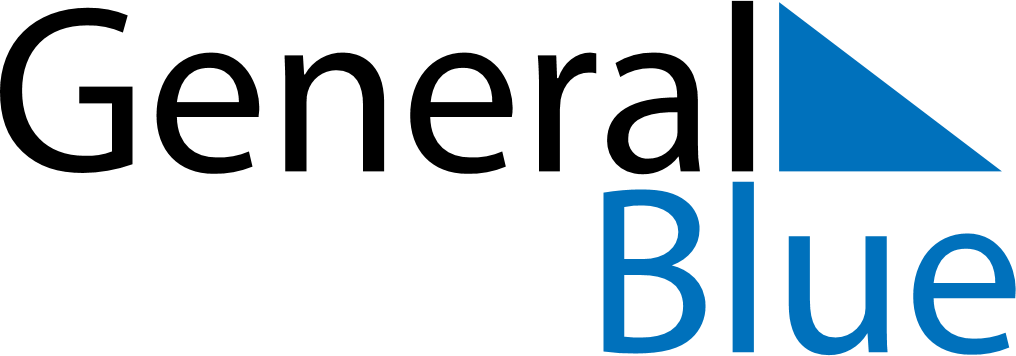 2020 – Q2Moldova  2020 – Q2Moldova  2020 – Q2Moldova  2020 – Q2Moldova  2020 – Q2Moldova  AprilAprilAprilAprilAprilAprilAprilMondayTuesdayWednesdayThursdayFridaySaturdaySunday123456789101112131415161718192021222324252627282930MayMayMayMayMayMayMayMondayTuesdayWednesdayThursdayFridaySaturdaySunday12345678910111213141516171819202122232425262728293031JuneJuneJuneJuneJuneJuneJuneMondayTuesdayWednesdayThursdayFridaySaturdaySunday123456789101112131415161718192021222324252627282930Apr 19: Easter SundayApr 20: Easter MondayApr 27: Memorial DayMay 1: Labour DayMay 9: Victory Day